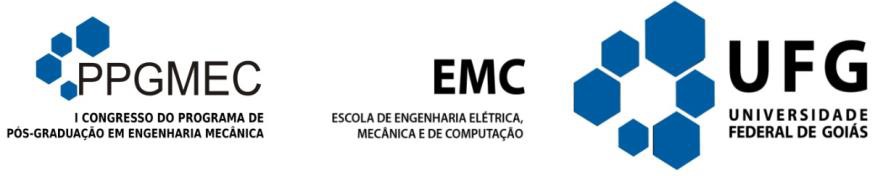 1º CONGRESSO DO PROGRMA DE PÓS-GRADUAÇÃO EM ENGENHARIA MECÂNICA14 A 17 de dezembro de 2021TÍTULO DO TRABALHONOME E SOBRENOME DO AUTOR1; NOME E SOBRENOME DO(S)CO-AUTOR(ES)2; NOME E SOBRENOME DO ORIENTADOR31Nome da Instituição do Autor 1 – e-mail do autor 12Nome da Instituição do(s) Co-Autor(es) – e-mail do autor 2 (se houver)3Nome da Instituição do Orientador – e-mail do orientadorINTRODUÇÃOEste espaço se destina a apresentação do tema do trabalho. O autor deve se preocupar em deixar evidente o assunto que será tratado, a área do conhecimento na qual o trabalho é realizado e apresentar a problematização que especifica o seu estudo.A fundamentação teórica do trabalho é uma parte importante da introdução, onde o autor deverá explicitar as fontes bibliográficas e o entendimento que existe sobre o tema trabalhado. Também é na introdução que o autor deve expor os objetivos do trabalho.As citações das referências bibliográficas deverão ser feitas com letras maiúsculas, seguidas do ano de publicação, conforme exemplos: “Esses resultados estão de acordo com os reportados por MILLER; JUNGER (2010) e LEE et al. (2011), como uma má formação congênita (MARTINS, 2005)”.O artigo deve conter no máximo 4 páginas do tamanho A5 (14,8 cm x 21 cm) com margens de 1,5 cm em todas as dimensões. Ocorpo do texto do resumo deve estar em fonte Times New Roman, corpo 12. Os títulos de seções devem estar centralizados, com letra maiúscula, em negrito e em fonte Times New Roman, corpo 12.METODOLOGIAAqui o autor deve explicar como o trabalho foi realizado, expondo os procedimentos que foram adotados para a realização da pesquisa e geração dos resultados. A fundamentação metodológica deve esclarecer os trabalhos que embasam a análise proposta.RESULTADOS E DISCUSSÃOA preocupação nesta parte do resumo deve ser a de expor o que já foi feito até o momento, quais os resultados encontrados e o estado em que se encontra o trabalho. Esta parte serve também para que o autor evidencie o desenvolvimento do trabalho, ou seja, a análise do trabalho de campo e do objeto de estudo propriamente dito.Se forem usadas tabelas e figuras, seus títulos deverão ser centralizados, com as letras iniciais maiúsculas e fonte Arial, corpo 10.CONCLUSÕESNas conclusões o autor deve apresentar objetivamente qual a inovação obtida com o trabalho, evitando apresentar resultados neste espaço. REFERÊNCIAS BIBLIOGRÁFICASLivroSOBRENOME, Letras Iniciais dos Nomes. Título do Livro. Local de Edição: Editora, ano da publicação.Ex.: JENNINGS, P.B. The practice of large animal surgery. Philadelphia: Saunders, 1985. 2v.Capítulo de livroSOBRENOME, Letras Iniciais dos Nomes (do autor do capítulo). Título do capítulo. In: SOBRENOME, Letras Iniciais dos Nomes (Ed., Org., Comp.) Título do Livro. Local de Edição: Editora, ano de publicação. Número do Capítulo, p. página inicial – página final do capítulo.Ex.: GORBAMAN, A.A. comparative pathology of thyroid. In: HAZARD, J.B.; SMITH, D.E. The thyroid. Baltimore: Williams & Wilkins, 1964. Cap.2, p.32-48.ArtigoSOBRENOME, Letras Iniciais dos Nomes. Título do Artigo. Nome da Revista, Local de Edição, v.?, n.?, p. página inicial - página final, ano da publicação.Ex.: MEWIS, I.; ULRICHS, C.H. Action of amorphous diatomaceous earth against different stages of the stored product pests Tribolium confusum(Coleoptera: Tenebrionidae), Tenebrio molitor (Coleoptera:Tenebrionidae), Sitophilusgranarius (Coleoptera:	Curculionidae)	and Plodia interpunctella (Lepidoptera: Pyralidae). Journal of Stored Product Research, Amsterdam, v.37, n.1, p.153-164, 2001.Tese/Dissertação/MonografiaSOBRENOME, Letras Iniciais dos Nomes. Título da tese/dissertação/monografia.	Data	de	publicação. Tese/Dissertação/monografia (Doutorado/Mestrado/Especialização em ...) - Programa, Universidade.Ex.: KLEINOWSKI, A.M. Produção de betacianina, crescimento e potencial bioativo de plantas do gênero Alternanthera. 2011. 71f. Dissertação (Mestrado em Fisiologia Vegetal) - Curso de Pós- graduação em Fisiologia Vegetal, Universidade Federal de Pelotas.Resumo de EventoSOBRENOME, Letras Iniciais dos Nomes. Título do trabalho. In:NOME DO EVENTO EM CAIXA ALTA, 5., Cidade, ano. TítuloAnais, Proceedings... Local de edição: Editora, ano. página do trabalho.Ex.: RIZZARDI, M.A.;   MILGIORANÇA, M.E.   Avaliação   decultivares do ensaio nacional de girassol. In: JORNADA DE PESQUISA DA UFSM, 1., Santa Maria, 1992, Anais... Santa Maria: Pró-reitoria de Pós-graduação e Pesquisa, 1992. v.1. p.420.Documentos eletrônicosUFRGS. Transgênicos. Zero Hora Digital, Porto Alegre, 23 mar. 2000. Especiais. Acessado em 23 mar. 2000. Online. Disponível em: http://www.zh.com.br/especial/index.htm